Welcome!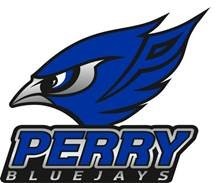 It is going to be another great year at the Perry Community School District!August 2017 Inservice Scheduleupdated July 28, 2017Monday, August 7: All Teachers New to Perry**8:30 a.m. to 12:30 p.m.     New Mentors meet with Shannon Cline, Teacher Leadership & Mentoring Coordinator, in Angie Beaudet’s classroom (7th Grade Hallway) for the first day of mentor training. Topics include: Review expectations and program goals for the mentoring program.Review plans for earning credit.Review inservice schedule for Aug. 7, 8, and 9. Ensure all mentors can do the things listed. Learn how to complete logs for meetings with mentees.Introduce the district checklists & review lists for August through December.Introduce & discuss the new teacher cycle.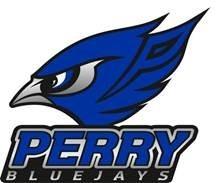    Tuesday, August 8: All Teachers New to Perry & MentorsWednesday, August 9: All Teachers New to Perry & MentorsThursday, August 10, 20178:00 a.m. – 3:00 p.m.	Elementary Teachers Power School Training for teachers of Kindergarten through Grade 2.Friday, August 11, 20178:00 a.m. – 3:00 p.m.	Power School Training for elementary teachers of grades 3-5.Wednesday, August 16: All Teachers & Support Staff*** 4:00 p.m. – 7:00 p.m.  All Staff Social at La Poste! ***Thursday, August 17: All TeachersFriday, August 18: All Teachers8:00 a.m. – 10:00 a.m. – All HS/MS Teachers meet in the performing arts center with Rich Nichols for an overview of Power Teacher Pro. He will demonstrate Power Teacher Pro and how to utilize the new features for grading and reporting plus review the student laptop process and changes for this school year.8:00 a.m. – 4:00 p.m. –  Building level activities to be determined by your principal11:30 a.m. – 12:30 p.m. – All PLC leaders meet with Instructional Coaches and Kevin in the high school library to learn about PLCs for 2017-18. Lunch will be provided. Monday, August 21: All Teachers8:00 a.m. – 4:00 p.m. –  Building level activities to be determined by your principalNew Classified Staff 8:00 a.m. – 12:00 p.m. – New classified staff meet with Mr. Bultman, Director of Finance and Business Services at the Clarion Room, School Administration Center. 5:00 p.m. – 6:30 p.m.	Elementary Open HouseTuesday, August 22: All Teachers8:00 a.m. – 11:30 a.m. – Presentation on Academic Vocabulary Instruction by Jennifer Finney-Ellison for English Learners at the High School Library for Middle and High school teachers12:30 p.m. – 4:00 p.m. – Presentation on Academic Vocabulary Instruction by Jennifer Finney-Ellison for English Learners at the Elementary Multi-purpose Room for Elementary teachers1:00 p.m. to 3:15 p.m. – Freshman orientation at high school6:00 p.m. – 7:30 p.m.	Middle School Open HouseTimeWhat’s HappeningLocation8:00 a.m. –  8:30 a.m.Welcome to PerryMeet School Board, Superintendent, Administrators, DirectorsHigh School Library8:30 a.m. – 10:00 a.m.Meet with Kent Bultman, Director of Finance and Business Services**Admin Team will meet in the high school conference room during this time. High School Library10:00 a.m. – 2:30 p.m.Lunch provided Meet with Kevin Vidergar, Director of Teaching & Learning, Shannon Cline, Teacher Leadership & Mentoring Coordinator, & Instructional CoachesGetting to know each other Learn more about the city of Perry and the districtOverview professional learning for 2017-18 Introducing instructional coaches - coaches roleLunch will be providedComplete info form and have picture taken by the Perry Chief & Perry News (1:00 p.m.)Create introductory video clip (1:30 p.m.) and meet the staff slideshow slideHigh School Library2:30 p.m. – 3:30 p.m.Teachers will have time to work in their classroomsTimeWhat’s HappeningLocation8:00 a.m. – 11:30 a.m.*Make sure Joyce Scott is available to assist if needed.Getting ready for a new school year with the instructional coaches:Intro to ALICE training - fob and security (doors)Deb Vail and Catherine Hines, AEA Technology Consultants sharing AEA databases and other technology resources Seesaw Google Classroom and Add-onsAccess the AEA website and complete the required trainings [Blood borne Pathogens, Right to Know, Chapter 103; ELP Modules (if haven’t done this previously)]High school library11:30 a.m. – 1:30 p.m.Lunch with your mentor & tour of the town1:30 p.m. – 4:00 p.m.Mentoring class for first, second, and new to Perry teachers (Management, CO/LO, starting the year right)Classroom management, brain compatible motivation and engagement strategies.Procedures unique to each building (refer to mentee handbook)Set up printer and where the printer is locatedSet up phone messageHow to use building’s office for copies and scanning documentsGetting supplies for classroomCreate sub folderSeating chartsHidden rules of the building (parking, jean days, getting hot lunch)First year and new to district: High School library Mr. Shannon Cline will facilitate. Second year: HS Art room with Laura Coller, Nathan Horgen, Brenda Mintun, and Jennifer NicholsonTimeWhat’s HappeningLocation8:00 a.m. – 11:30 a.m.Standards-Based Grading foundationElementary teachers and their mentors learn about Benchmark Literacy and associated instructional strategies, FAST, PBIS framework.Standards-Based Grading foundationMiddle school teachers meet at the middle school to learn about standards-based grading. Standards-Based Grading foundationHigh School teachers meet at Perry High School to learn about standards-based grading and block scheduling; begin lesson planning for the first week and discuss connections and lanyards.Elementary Library with Mr. Horgen & Mrs. NicholsonMiddle School library with Mrs. Coller & Mrs. HarstadHigh School library Mrs. Mintun & Mr. Cline11:30 a.m. – 12:30 p.m.Lunch with your mentor12:30 p.m. – 4:00 p.m.Elementary teachers meet at Perry Elementary to learn about Everyday Math and standards-based grading. Middle school:STAR Reading and Math AssessmentJay Feathers/Literacy ProgramPower UpHigh School teachers and their mentors learn about strategies for increasing student engagement, formative assessment, remediation time during advisory, and incorporating technology into daily lessons. Hero program.Elementary Library with Mr. Horgen & Mrs. NicholsonMiddle School Library with Mrs. Coller and Mr. ClineHigh School library with Mrs. Harstad & Mrs. MintunTimeEventLocation7:30 a.m. -- 8:15 a.m.Breakfast in the cafeteria sponsored by The Hotel Pattee.Perry High School Commons8:30 a.m. – 9:50 a.m.District Welcome in the Perry Performing Arts Center – High SchoolWelcome to the Community & the new School Year!Introducing new staff.Thoughts for the new school year.Perry Performing Arts Center9:50 a.m. – 10:00 a.m.Break10:00 a.m. – 11:30 a.m.District departments meet (e.g., Transportation, Food Service, Building & Grounds, Custodial, etc.) and Building level meetingsAll elementary teachers will meet in the PAC for the first staff meeting of the school yearAll middle school teachers will meet in the middle school library.All high school teachers will meet in the high school library. Locations TBD by Directors10:00 a.m. – 10:30 a.m.All Special Education and English Language paraeducators meet with Laura SkeelHigh School Commons11:30 a.m. – 1:00 p.m.Lunch on your own1:00 p.m. – 2:00 p.m.Special MeetingsSpecial Education teachers meet with Laura Skeel. High School Library1:00 p.m. to 1:30 p.m.Elementary TAG Cluster teachers meet with Kevin and Kalyn Hansel to discuss elementary TAG services for the school year.Elementary TAG Room1:35 p.m. to 2:00 p.m.6-12 mathematics teachers meet with Kevin to review curriculum adoption process.Matt Hardy’s classroom in the HS2:00 p.m. to 3:00 p.m.Special MeetingsESL teachers meet with Laura Skeel, in the HS library.Elementary Title teachers meet with Ned and Ryan.High School libraryElementary conference room2:00 p.m. to 2:30 p.m. High School teachers involved with TAG meet with Randy Peterson and Kevin to discuss high school TAG services for the school year.HS Collaboration  room2:35 p.m. to 3:00 p.m.K-12 Music Teachers meet with KevinHS Band roomTimeEventLocation8:00 a.m. – 10:00 a.m.Teachers meet with Mr. Vidergar & Instructional CoachesReview what happened during last legislative session.Share professional learning plans for 2017-18 (e.g., PLCs, standards-based grading, etc.).Instructional coaches will share about experiences as coaches last year and goals for this school year. Perry Performing Arts Center10:00 a.m. – 10:15 a.m.Break10:15 a.m. – 11:45 a.m.Teachers work in classroomsK-12 Art Teachers meet with KevinHS Art Classroom11:45 a.m. – 12:50 p.m.Student Activities Department Lunch with Tom LipovacLunch on your ownHS Commons1:00 p.m. – 3:00 p.m.Presentation for all teachers on Leadership, Growth Mindset & Grit, and Team Culture Building & Modeling by Jeff Kluever from the Ray Leadership CenterPerry Performing Arts Center